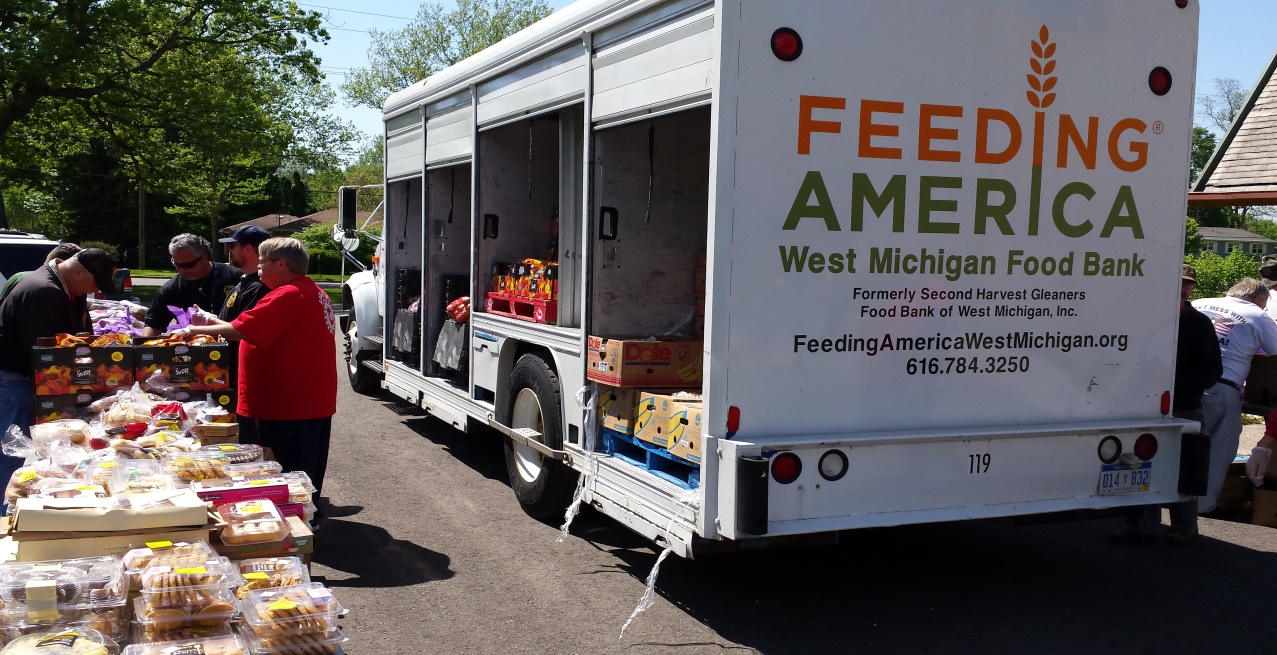 Feeding America Mobile PantryComing to a parking lot near you.Neighbor To Neighbor9147 US 31, Berrien Springs, MIThursday, April 19, 2018         4PM – 6PM